未就園児のみなさん親子で楽しく遊びませんかみらい幼稚園　 園長　 鈴木　則子新緑の候、皆様におかれましてはご健勝にお過ごしのことと存じます。未就園児のみなさんを対象にお遊び会を行います。下記のように実施致しますので、ぜひおいでください。参加される場合は、電話でお知らせください。 記・期日 　　令和元年６月１３日(木) ・時間　　 10:00～10:40  　　　 　　　・場所 　　みらい幼稚園  　　 　　　　・講師　　　コスモスポーツ　佐藤先生・内容 　　遊戯室にて親子で楽しく体操しましょう！ 　　　　　　　　　　　　　　　持ち物 上履・飲み物をご持参ください。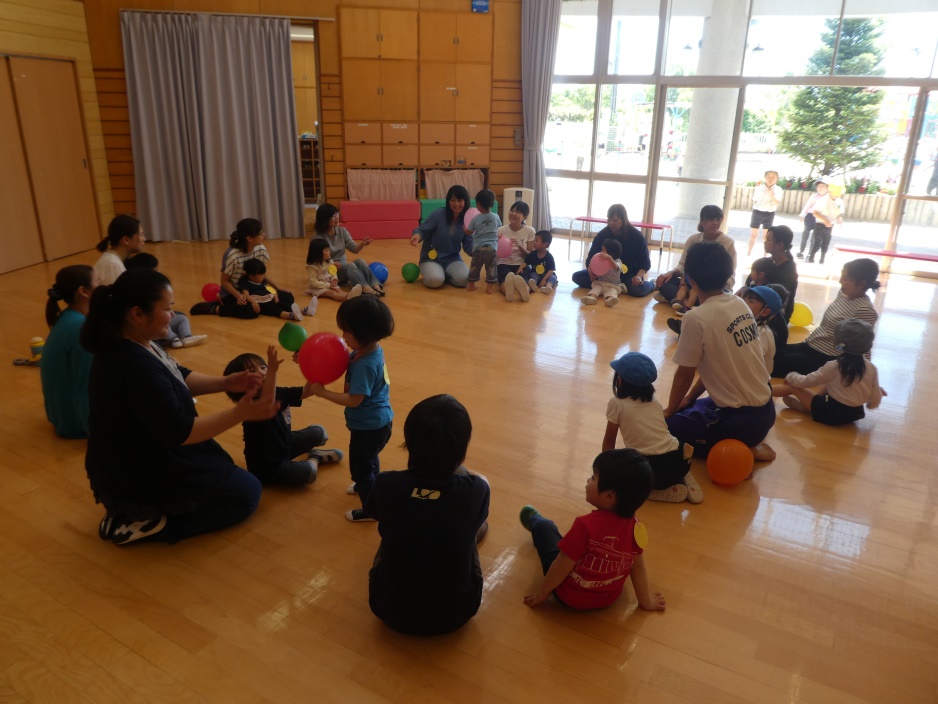 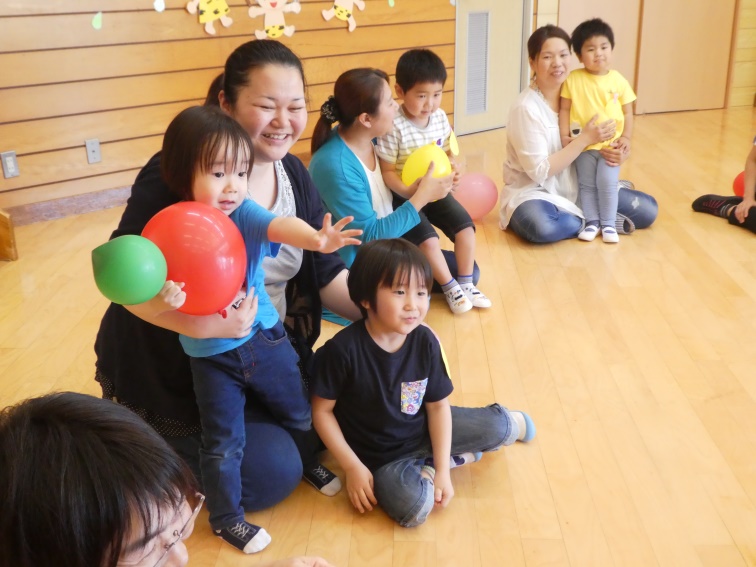 ≪これからの計画≫・令和元年　７月　６日(土) 夏まつり・令和元年　９月２１日(土) 運動会・令和元年１０月　９日(水) 未就園児クラス　　　　　　先生やお家の人と楽しく遊びましょうね！◎ぜひ遊びにいらしてください。ご不明な点はお問い合わせ下さい。主催 学校法人 郡山私幼協学園みらい幼稚園〒 963-0541 郡山市喜久田町堀之内字下河原７－２TEL 024-959-6750 　FAX 024-959-6762